FLASH INFO n° 194 du 3 avril 2024Etat Civil :Naissances : Nous avons le plaisir de vous annoncer les naissances de William LINDNER le 22 février 2024 fils de Aurélia BUCHER et Mickaël LINDNER.Ellie WURTZ le 19 mars 2024, fille de Justine CARLEN et Eric WURTZ (naissance à Biltzheim !) La municipalité adresse toutes ses félicitations et vœux de bonheur aux heureux parents.Le moustique tigre  Agissons avant d’être piqué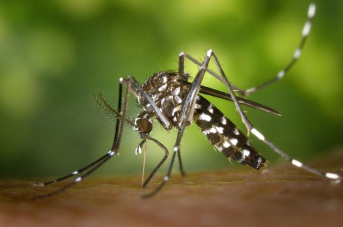 Le Moustique TIGRE présent dans 71 départements métropolitains est déjà clairement identifié sur les territoires des communes voisines, Rouffach, Rustenhart. Il est sûrement présent à Biltzheim. Ce moustique nous gâche la vie ! Impossible de profiter de son jardin et de sa terrasse en été, mais il est également vecteur de graves maladies, dengue, chikungunya, zika, QUE FAIRE ? Eradiquer toute eau stagnante dans nos propriétés, 80% des gites se trouvent dans les lieux privés. PAS D’EAU STAGNANTE, PAS DE MOUSTIQUE ! Nous devons donc veiller à ne pas laisser trainer des récipients ou coupoles qui peuvent contenir de l’eau, attention aux assiettes sous les pots de fleurs.  Plus d’infos sur le site de l’ARS Grand Est.Campagne contre le CancerLes bénévoles de l’Amicale des donneurs de sang d’Oberhergheim/Biltzheim passeront dans les foyers le samedi 6 avril dans la matinée. Ils comptent sur votre générosité, nous vous remercions par avance pour l’accueil que vous leur réservez.Hôtel à HirondellesAprès un premier hôtel à Hirondelles installé à côté du pont de l’Ill, ce jeudi 28 mars nous avons fait poser un second hôtel dans la cour de l’atelier communal à proximité du container à verre. Cette installation permettra aux hirondelles de trouver un nid lorsque les travaux de réhabilitation thermique de l’école entraineront la destruction des nids existants sur les façades. Nettoyage annuel de l’EgliseLe Conseil de Fabrique de l’Eglise fait un appel aux bénévoles pour assurer le nettoyage de l’église avant la fête patronale du 28 avril. Rendez-vous le samedi 20 avril à 9h30 à l’église. FacebookLa page Facebook de la Commune est active depuis quelques semaines. Elle s’appelle « La Gazette de Biltzheim ». Vous pouvez la consulter sur https://www.facebook.com/profile.php?id=61556176418594. Vous y trouverez les informations de la commune, ainsi que des associations ou des artisans du village.80ème anniversaire de la LibérationL’UNC d’Oberhergheim/Biltzheim (Union Nationale des Anciens Combattants) organisera une exposition début février 2025. Pour cet évènement l’UNC recherche des documents, des témoignages, lettres ou objets auprès des familles. Merci par avance si vous pouvez transmettre quelque chose.Contact Pascal DORNSTETTER 06.81.89.16.67 ou Jo VANROYEN 06.16.38.86.69Balayage des ruesLa balayeuse intercommunale passera dans nos rues le 24 avril. Merci de ne pas laisser vos véhicules à cheval sur le trottoir.Gratuit, ne pas jeter sur la voie publique 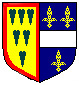 COMMUNE de BILTZHEIM68127 Horaires d’ouverture de la Mairie Mardi de 10h00 à 12h15 et 16h00 à 19h00 Mercredi de 10h00 à 12h15 et 14h00 à 17h00Jeudi de 16h00 à 18h00 Tél 03.89.49.45.10 Application PANNEAU POCKET sur téléphone disponible pour toutes les informations urgentes à BILTZHEIMDirecteur de la publication :Gilbert VONAU - MaireImprimé à la mairie de BiltzheimDate de parution :   3 avril 2024Date de dépôt légal, en coursSite Internet : www.biltzheim.fr